INVESTIGATING COMMON CHEMICALS USING UNIVERSAL INDICATORSkills: AIAIM: To identify common (household) chemicals as an acid or base using universal indicatorAPPARATUS and MATERIALS:Smaller beakers labelled with each chemicalDroppers for each chemical Universal indicator paper stripsChart for universal indicator paperHousehold chemicals – lemon juice, baking soda, toothpasteWashing soda (NaCO3), salt, coca cola, distilled water, limewaterDIAGRAM: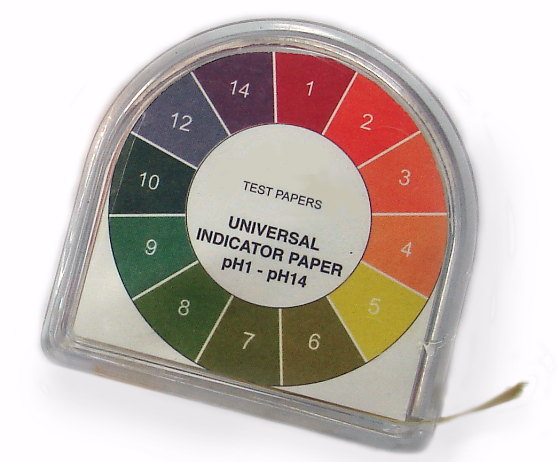 Diagram showing colours of universal indicator paper with various pH values. INSTRUCTIONS:Measure out 5ml of each chemical and place in labelled beakers.Using a dropper add one or two drops of solution onto the universal indicator paper.Note the colour that it becomes and record it in the table.Decide if that chemical is an acid, an alkali or neutral in pH.Rewrite your method into past tense in the space below or on a separate page.METHOD:______________________________________________________________________________________________________________________________________________________________________________________________________________________________________________________________________________________________________________________________________________________________________________________________________________________________________________________________________________________________________________________________________________________________________________________________________________________________________________________________________________________________________________________________________________________________________________________________________________________________________________________________________________________________________________________________________________________________________________________________________________________________________________________________________________________________________________________________________________________________________________________________________________________________________________________________________________________________________________________________________________________________________________________________________________________________________________________________________________________________________________________________________________________________________________________________________________________RESULTS:Table showing _________________________________________________________________DISCUSSION: Write your responses in full sentences on a separate page – use paragraphs.Define the terms – acid and base or alkali. Neutral solutions have what pH value?Which solutions tested were acids and which were alkaline or bases?Why does lemonade/ lime juice have a sharp taste?Are acids and bases useful in our everyday lives? How?Draw a pH scale like the one below and fill it in.CONCLUSION:  State what you found out in this experiment?MARKSCHEME - ANALYSIS AND INTERPRETATION (AI)Name of SubstanceChemical nameIndicator ColourpH numberName of SubstanceChemical nameIndicator ColourpH numberLemon juice Citric acidBaking sodaSodium hydrogen-carbonateToothpasteMixtureWashing sodaSodium carbonateSaltSodium chlorideCoca ColaMixtureDistilled waterHydrogen oxideLimewaterCalcium hydroxidepH valueColourExamplesStrong acids0Deep redStrong acids1RedStrong acids23Weak acid4OrangeWeak acid5yellowSlightly acidic6Neutral7GreenSlightly alkaline8Dark greenWeak alkali9Weak alkali10Light blue11Strong alkali12Violet – purpleStrong alkali13Strong alkali14Criteria (AI)MarksWhat is an acid?2What is a base or alkali?2How can an acid be neutralized?2How are acids and bases useful in our everyday lives?2Conclusion2TOTAL10